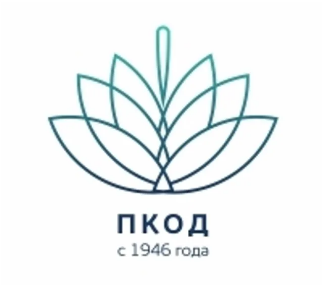 Пермский онкологический диспансер открывает серию образовательных мероприятий для медицинских специалистов29 сентября 2022 года ГБУЗ ПК «Пермский краевой онкологический диспансер» совместно с центром ПЭТ/КТ диагностики «ПЭТ-Технолоджи» проведет образовательную конференцию для врачей-онкологов и специалистов смежных специальностей тему «Диагностические возможности позитронно-эмиссионной томографии, совмещенной с компьютерной томографией». Мероприятие посвящено: роли метода ПЭТ/КТ в диагностике злокачественных новообразованийвозможностям метода в оценке стадии и распространённости впервые выявленного новообразования, в оценке эффективности проведенного лечения, а также в диспансерном наблюденииКонференция рассчитана на врачей-онкологов, радиологов, радиотерапевтов, рентгенологов, химиотерапевтов, гематологов, терапевтов, фтизиатров, маммологов, гинекологов. Конференция «Диагностические возможности ПЭТ-КТ диагностики» открывает серию образовательных мероприятий для медицинских специалистов Пермского края. Совместно с ведущими экспертами в области диагностики и лечения злокачественных новообразований Областным онкологическим диспансером и центрами ПЭТ/КТ диагностики и лучевой терапии «ПЭТ-Технолоджи» разработан цикл онкологических мероприятий для врачей, проведение которых призвано решить главные задачи онкологической службы Пермского края.Цель данных мероприятий – создать площадку для:регулярного обмена опытом между медицинским сообществом Пермского края и федеральными экспертамизнакомства с передовыми технологиями и методиками диагностики и лечения онкозаболеванийразвития компетенций и повышения квалификации медицинских специалистов без отрыва от работыпредотвращения развития эмоционального выгорания у врачей-онкологов Информация о компании Группа компаний «МедИнвестГрупп» инвестирует в проекты ядерной медицины, лучевой терапии, производство радиофармпрепаратов, в лабораторно-клинические исследования, в многопрофильные клиники и клинико-диагностические центры в Москве и в регионах России. Большое внимание компания уделяет созданию инфраструктуры полного цикла для диагностики и лечения онкологических заболеваний, а также реабилитации онкологических пациентов, внедрению передовых методик поддерживающей и восстановительной терапии. О сети «ПЭТ-Технолоджи»Центры «ПЭТ-Технолоджи» – это большая федеральная семья центров, являющихся частью экосистемы ГК «МИГ».  Центры «ПЭТ-Технолоджи» – это передовое оборудование премиум-класса, собственный референс центр и уникальная система контроля качества расшифровки результатов с участием опытнейших специалистов федерального уровня, а также надежная логистическая и производственная база.Центры диагностики и лучевой терапии ориентированы прежде всего на пациентов, направляемых онкологами республики по системе ОМС. Для того, чтобы попасть на обследование и лечение по ОМС, необходимо получить направление от своего лечащего врача-онколога по форме 057/у-04.